Классическая музыка для маленьких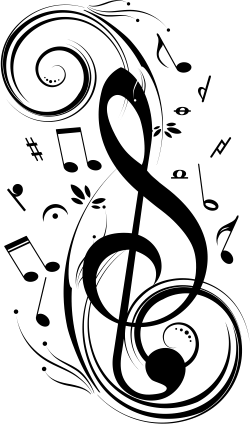 Спокойная музыка, вызывающая ощущения радости, покоя, любви, способна гармонизировать эмоциональное состояние как большого, так и маленького слушателя, а также развивать концентрацию внимания. В связи с этим важно обратить внимание на то, какую музыку слушаете вы и ваши дети.Наукой доказано то, что классическая музыка благотворно влияет на психику человека.Классику можно слушать как в привычном для нас исполнении, так и в адаптированном для самых маленьких детей варианте (сборников с такими обработками невероятное множество).В адаптированных специально для малышей мелодиях привычные для классики музыкальные инструменты заменяются инструментами с более «игрушечным» звучанием. Например, в произведениях В.А. Моцарта шарманка в аккомпанементе струнного оркестра проигрывает более привлекательные мелодии из "Волшебной Флейты", "Маленькой ночной серенады" и многих других известных шедевров. Также во многих произведениях можно услышать звонкое и яркое звучание ксилофона, нежный голос флейты, аккордеон и много других инструментов.Музыку можно использовать перед сном, чтобы помочь с трудом засыпающему ребенку успокоиться и расслабиться. Когда ребенок ляжет в постель, включите спокойную, тихую, мелодичную, мягкую музыку и попросите его закрыть глаза и представить себя в лесу, на берегу моря, в саду или в любом другом месте, которое вызывает у него положительные эмоции. Обратите внимание ребенка на то, как расслабляется и отдыхает каждая часть его тела.Еще с древних времен люди заметили, что человеческий голос и звук вообще обладают сильным воздействием. Исследования известных ученых, педагогов доказывают возможность и необходимость формирования у ребенка памяти, мышления, воображения с очень раннего детства. Не является исключением и возможность раннего развития у детей музыкальных способностей. Есть данные, которые подтверждают факты влияния музыки на формирующийся в период беременности женщины плод и положительное ее воздействие на весь организм человека в дальнейшем. Музыка влияет на интеллектуальное развитие, ускоряя рост клеток, отвечающих за интеллект человека. Не случайно, занятия математикой в пифагорейской школе проходили под звуки музыки, повышающей работоспособность и умственную активность мозга. Музыкой можно изменять развитие: ускорять рост одних клеток, замедлять рост других. Но главное, музыкой можно влиять на эмоциональное самочувствие человека. Бессмертные музыкальные произведения Моцарта, Бетховена, Шуберта, Чайковского способны активизировать энергетические процессы организма и направлять их на его физическое оздоровление. 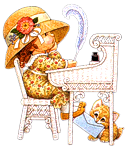 Наиболее благоприятного периода для развития музыкальных способностей, чем детство, трудно представить. Ведь задатки к музыкальной деятельности (то есть физиологические особенности строения организма, например, голосового аппарата или органа слуха) имеются у каждого. И если для музыкального развития ребенка с самого его рождения созданы необходимые условия, то это дает значительный эффект в формировании его музыкальности. Природа щедро наградила человека. Она дала ему все для того, чтобы видеть, ощущать, чувствовать окружающий мир, Она позволила слышать все многообразие существующих вокруг звуковых красок. Прислушиваясь к собственному голосу, голосам птиц и животных, таинственным шорохам леса, листьев и завыванию ветра, люди учились различать интонацию, высоту, длительность. Из необходимости и умения слушать и слышать рождалась музыкальность – природой данное человеку свойство. Способна ли музыка с одинаковой силой воздействовать на всех слушателей? Разумеется, нет. И в этом ещё одна её особенность. Каждый человек по своему проявляет интерес и увлечение музыкой, отдаёт предпочтение какому-либо музыкальному жанру, любимому композитору, отдельному произведению, имея определённый опыт слушания. Как учатся писать, читать, рисовать, считать, так надо учиться узнавать, оценивать музыку. Надо учиться постигать этот прекрасный своеобразный язык.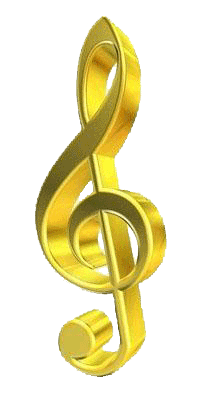 Ещё одна интересная особенность музыки – воздействовать на человека с самых первых дней его жизни. Услышав нежный напев колыбельной, ребёнок сосредоточится, затихает. Но вот раздаётся бодрый марш, и сразу меняется выражение детского лица, оживляются движения! Ранняя эмоциональная реакция позволяет с первых месяцев жизни приобщать детей к музыке, сделать её активным помощником эстетического воспитания.На своих занятиях я постоянно использую инструментальную музыку разных композиторов и исполнителей. Для активного фантазирования и рисования мы используем шум дождя, ветра, пение птиц и другие увлекательные сопровождения. Случается так, что музыка не звучит во время образовательной деятельности. И тогда малыши удивленно восклицают: «А музыку включать будем?». Радует, что музыка становится необходимым сопровождением жизни наших дошколят. Пусть в вашем доме звучит классическая музыка, которая своими волшебными звуками может исцелять, развить  способности, подарить радость.Материал подготовлен воспитателем: Тизенгаузен О.И.